Дистанционное обучение с 11.01.2021 - 22.01.2021Группа « Капелька»Развитие речи-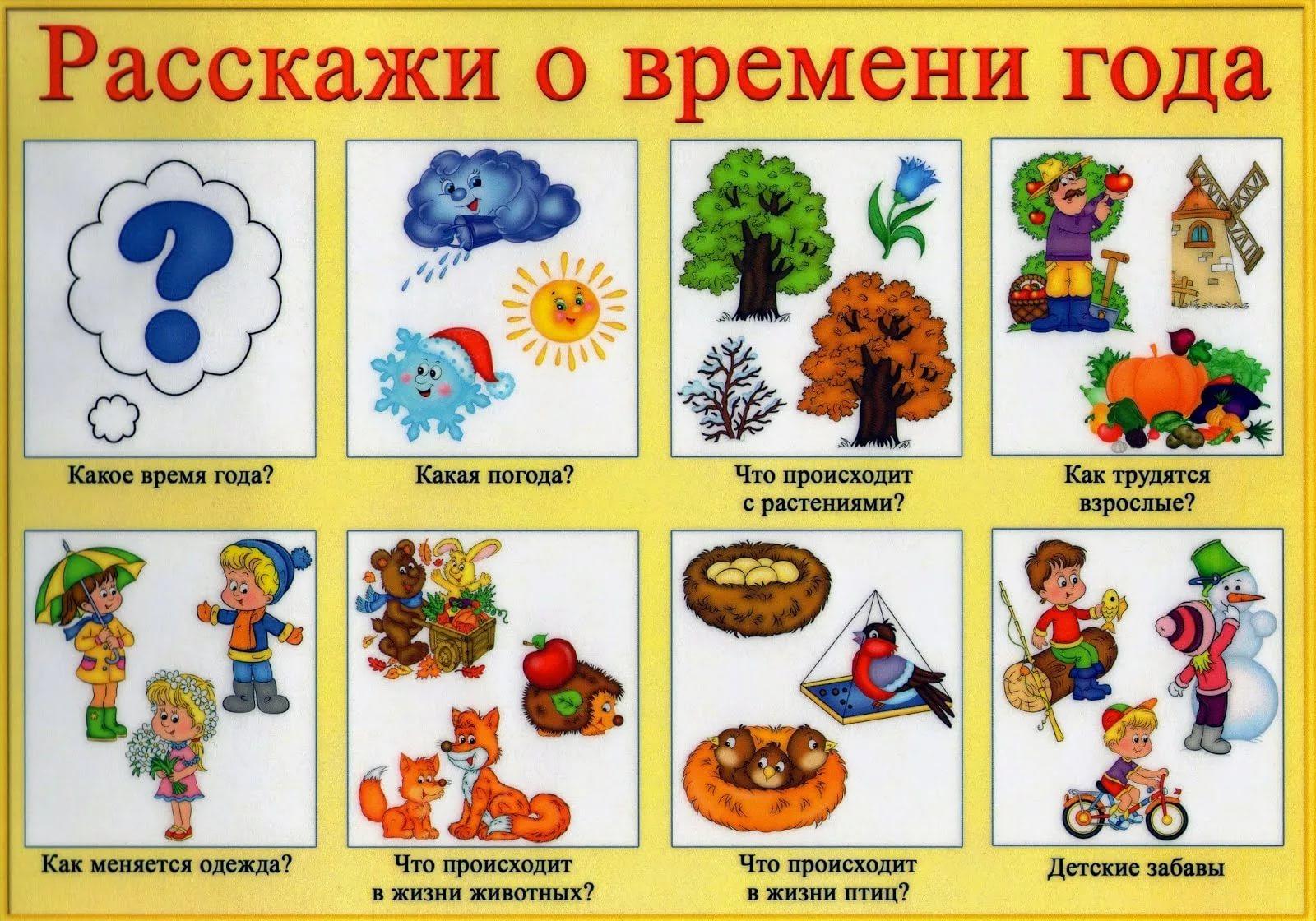 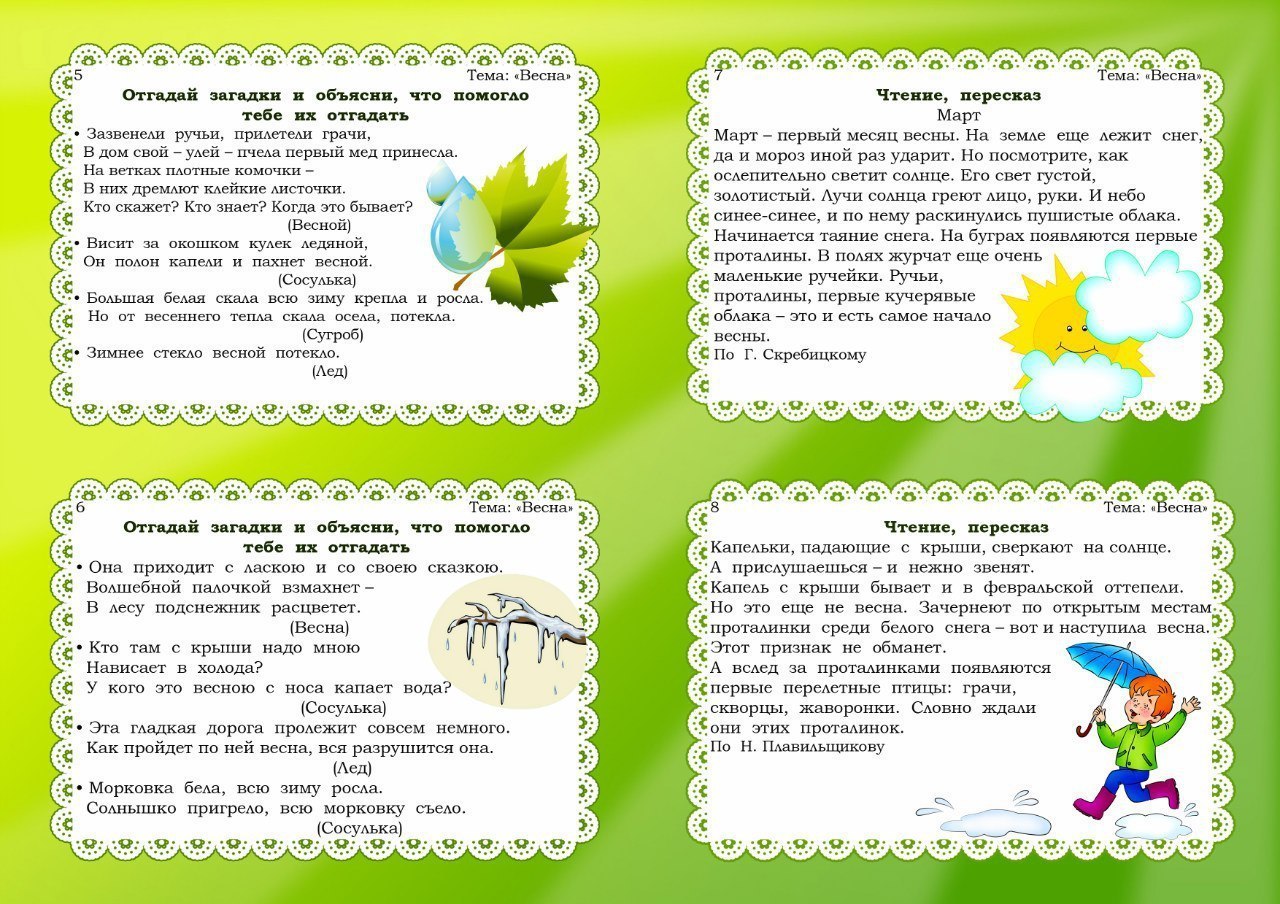 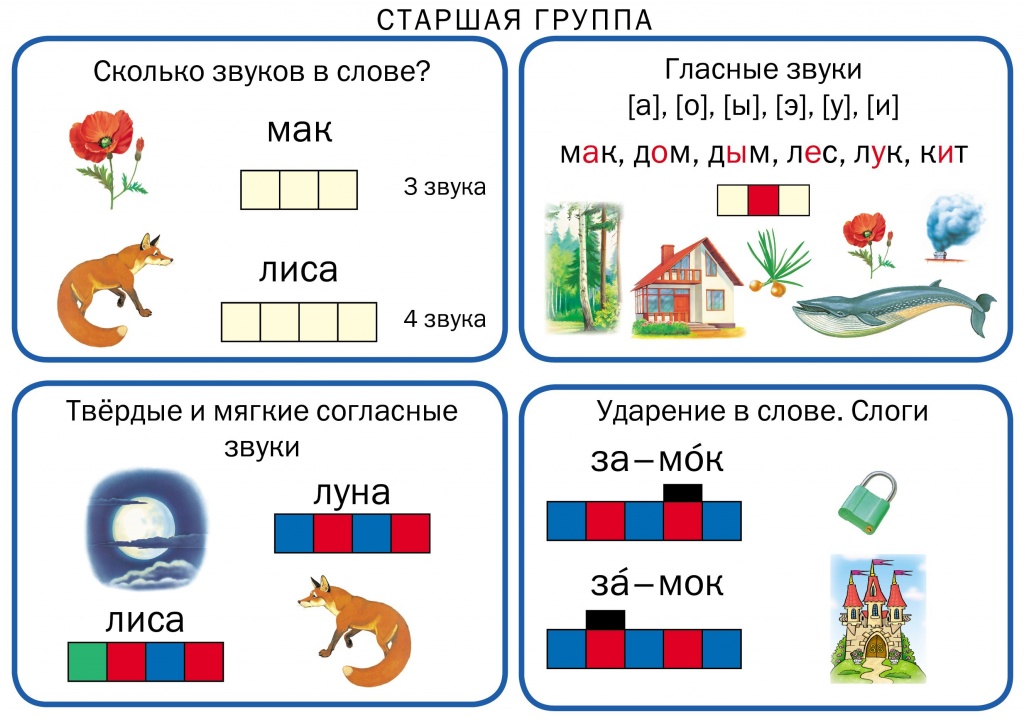  Художественная литература – Рассказывание сказки https://bookscafe.net/read/russkaya_narodnaya_skazka_v_obrabotke_a_n_tolstogo-sestrica_alenushka_i_bratec_ivanushka_ill_chebotarev-143218.html#p1Сестрица АлёнушкаРусская народная сказка
в обработке А. Н. Толстого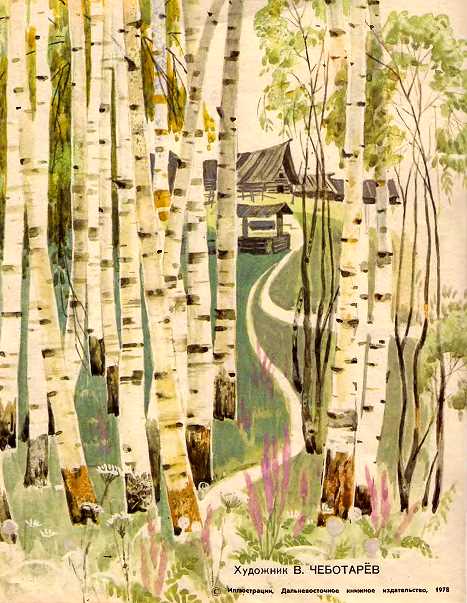 Сестрица Алёнушка
и
Братец Иванушка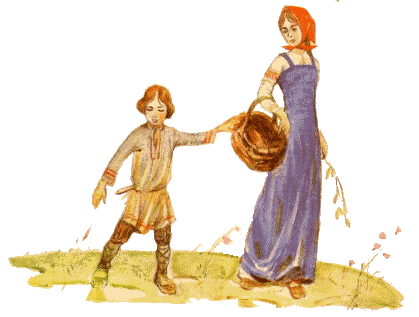  
   Жили-были старик да старуха, у них была дочка Алёнушка да сынок Иванушка.
   Старик со старухой умерли. Остались Алёнушка да Иванушка одни-одинёшеньки.
   Пошла Алёнушка на работу и братца с собой взяла. Идут они по дальнему пути, по широкому полю, и захотелось Иванушке пить:
   – Сестрица Алёнушка, я пить хочу.
   – Подожди, братец, дойдём до колодца.
   Шли, шли – солнце высоко, колодец далёко, жар донимает, пот выступает. Стоит коровье копытце полно водицы.
   – Сестрица Алёнушка, хлебну я из копытца!
   – Не пей, братец, телёночком станешь!
 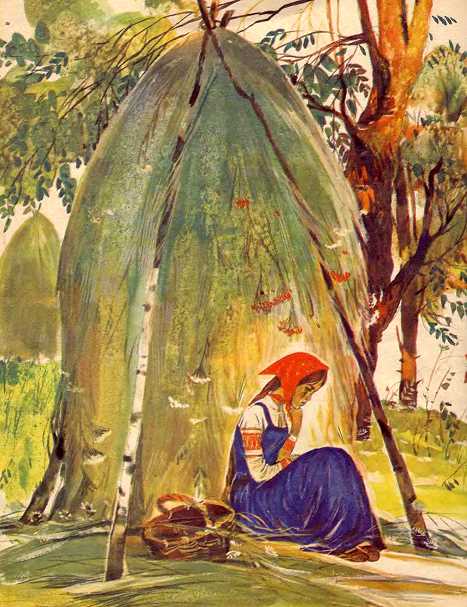  
   Братец послушался, пошли дальше.
   Солнце высо?ко, колодец далёко, жар донимает, пот выступает. Стоит лошадиное копытце полно водицы.
   – Сестрица Алёнушка, напьюсь я из копытца!
   – Не пей, братец, жеребёночком станешь.
   Вздохнул Иванушка, опять пошли дальше.
   Идут, идут, солнце высо?ко, колодец далёко, жар донимает, пот выступает. Стоит козье копытце, полно водицы.
   Иванушка говорит:
   – Сестрица Алёнушка, мо?чи нет: напьюсь я из ко пытца!
   – Не пей, братец, козлёночком станешь!
   Не послушался Иванушка и напился из козьего копытца. Напился и стал козлёночком…
   Зовёт Алёнушка братца, а вместо Иванушки бежит за ней беленький козлёночек.
   Залилась Алёнушка слезами, села под стожок, плачет, а козлёночек возле неё скачет.
 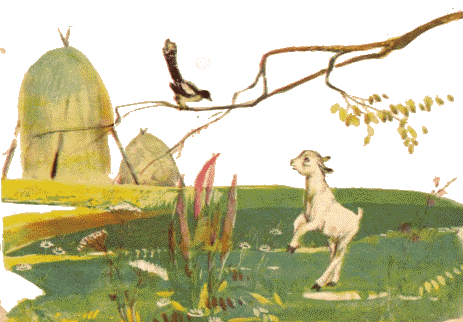 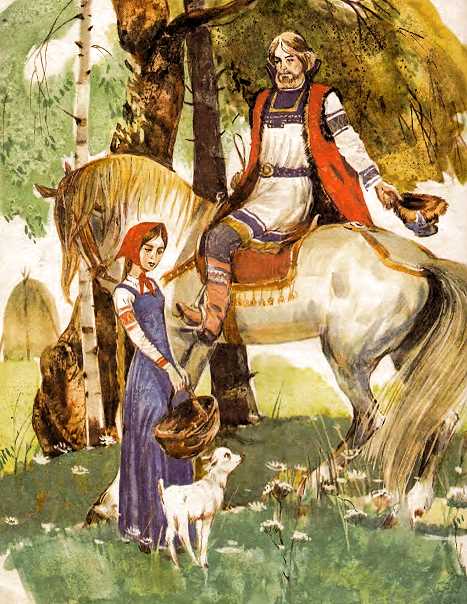 
   В ту пору ехал мимо купец:
   – О чём, красная девица, плачешь?
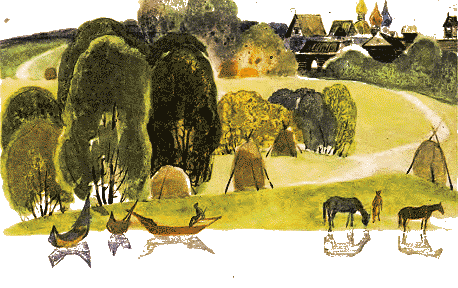 
   Рассказала ему Алёнушка про свою беду. Купец ей говорит:
   – Поди за меня замуж. Я тебя наряжу в злато-се?ребро, и козлёночек будет жить с нами.
   Алёнушка подумала, подумала и пошла за купца замуж.
   Стали они жить-поживать, и козлёночек с ними живёт, ест-пьёт с Алёнушкой из одной чашки.
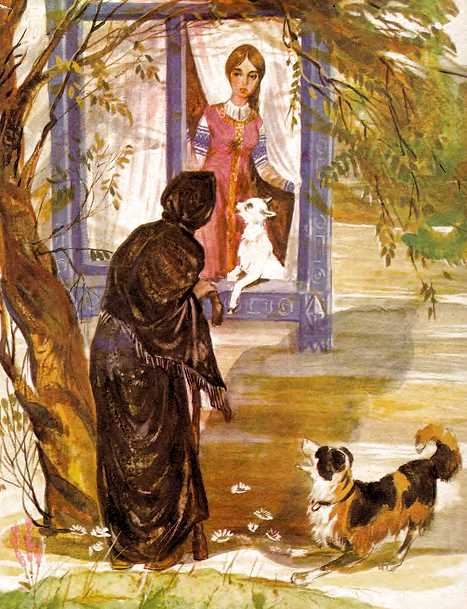 
   Один раз купца не было дома. Откуда ни возьмись приходит ведьма: стала под Алёнушкино окошко и так-то ласково начала звать её купаться на реку.
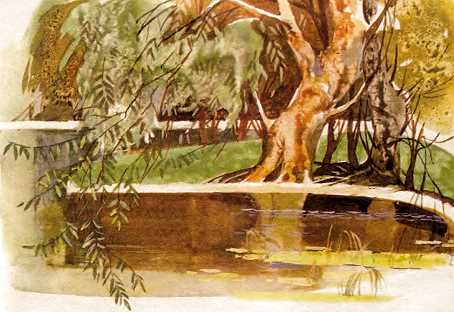 
   Привела ведьма Алёнушку на реку. Кинулась на неё, привязала Алёнушке на шею камень и бросила её в воду.
   А сама оборотилась Алёнушкой, нарядилась в её платье и пришла в её хоромы. Никто ведьму не распознал. Купец вернулся – и тот не распознал.
   Одному козлёночку всё было ведомо. Повесил он голову, не пьёт, не ест. Утром и вечером ходит по бережку около воды и зовёт:
– Алёнушка, сестрица моя!
Выплынь, выплынь на бережок…
Узнала об этом ведьма и стала просить мужа: зарежь да зарежь козлёнка…
   Купцу жалко было козлёночка, привык он к нему. А ведьма так пристаёт, так упрашивает, – делать нечего, купец согласился:
   – Ну, зарежь его…
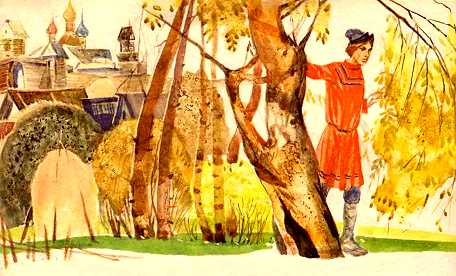 
   Велела ведьма разложить костры высокие, греть котлы чугунные, точить ножи булатные…
   Козлёночек проведал, что ему недолго жить, и говорит названому отцу:
   – Перед смертью пусти меня на речку сходить, водицы испить, кишочки прополоскать.
   – Ну, сходи.
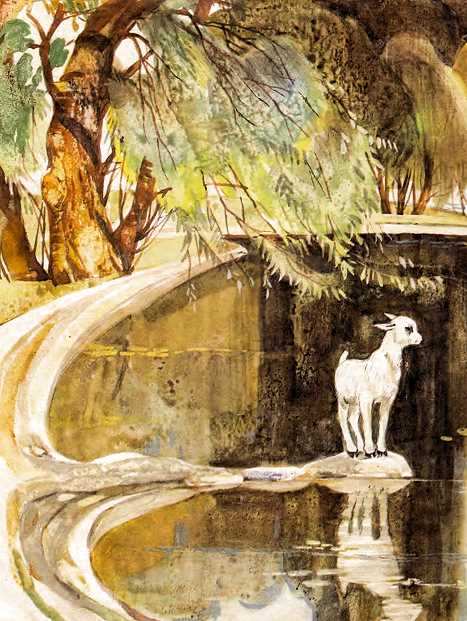 
   Прибежал козлёночек на речку, стал на берегу и жалобнёшенько закричал:
– Алёнушка, сестрица моя!
Выплынь, выплынь на бережок.
Костры горят высокие,
Котлы кипят чугунные,
Ножи точат булатные,
Хотят меня зарезати!
Алёнушка из реки ему отвечает:
– Ах, братец мой Иванушка!
Тяжёл камень на дно тянет,
Шелкова? трава ноги спутала,
Желты? пески на груди легли.
А ведьма ищет козлёночка, не может найти и посылает слугу:
   – Пойди найди козлёнка, приведи его ко мне.
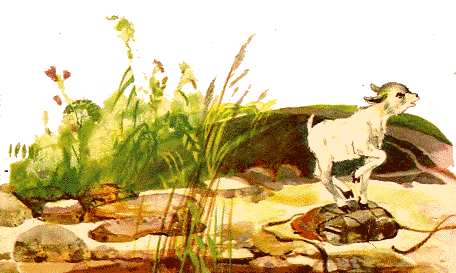 
   Пошёл слуга на реку и видит: по берегу бегает козлёночек и жалобнёшенько зовёт:
– Алёнушка, сестрица моя!
Выплынь, выплынь на бережок.
Костры горят высокие,
Котлы кипят чугунные,
Ножи точат булатные,
Хотят меня заоезати.
А из реки ему отвечают:
– Ах, братец мой Иванушка!
Тяжёл камень на дно тянет,
Шелкова? трава ноги спутала,
Желты? пески на груди легли.
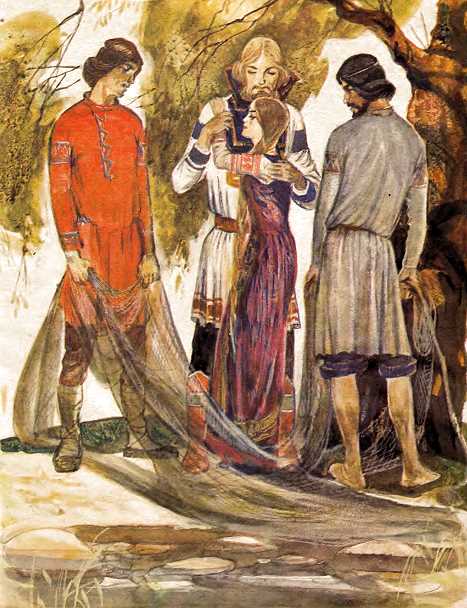 
   Слуга побежал домой и рассказал купцу про то, что слышал на речке.
   Собрали народ, пошли на реку, закинули сети шёлковые и вытащили Алёнушку на берег.
   Сняли камень с шеи, окунули её в ключевую воду, одели её в нарядное платье. Алёнушка ожила и стала краше, чем была.
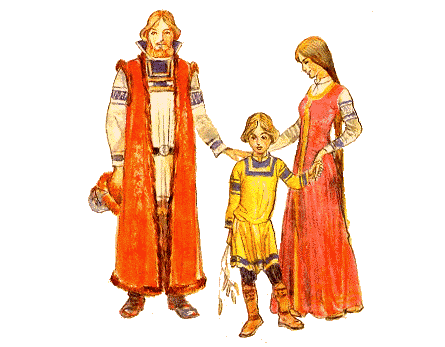  
   А козлёночек от радости три раза перекинулся через голову и обернулся мальчиком Иванушкой.Математика –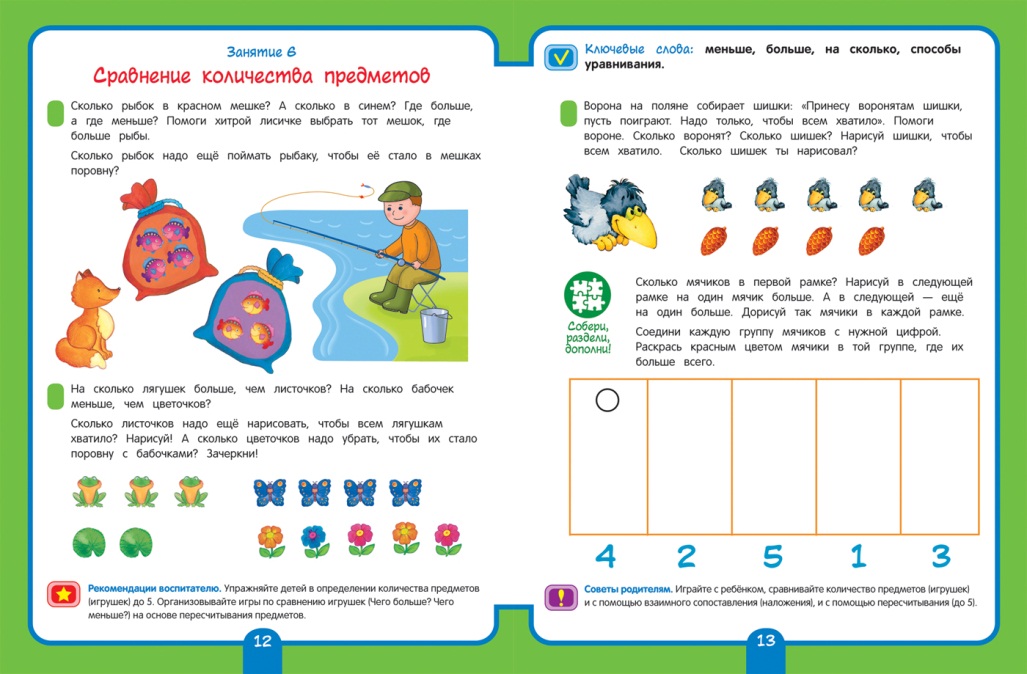 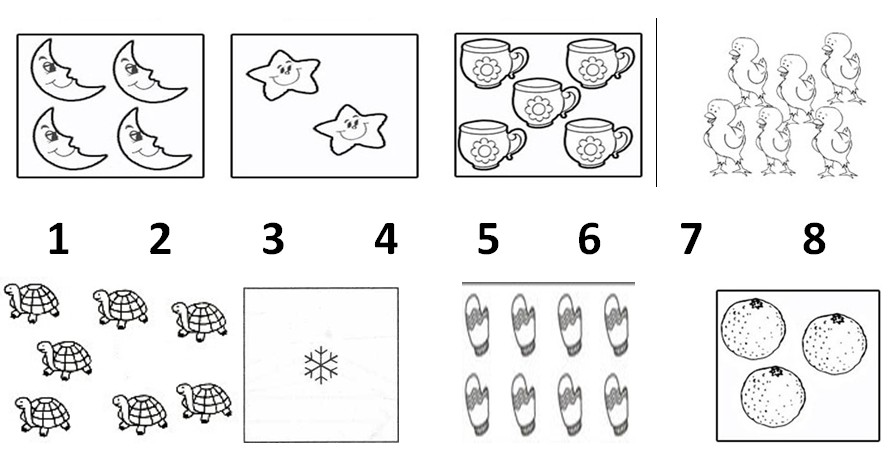 На учи.ру https://uchi.ru/teachers/groups/8927780/subjects/1/course_programs/0/lessons/1300Ознакомление с окружающим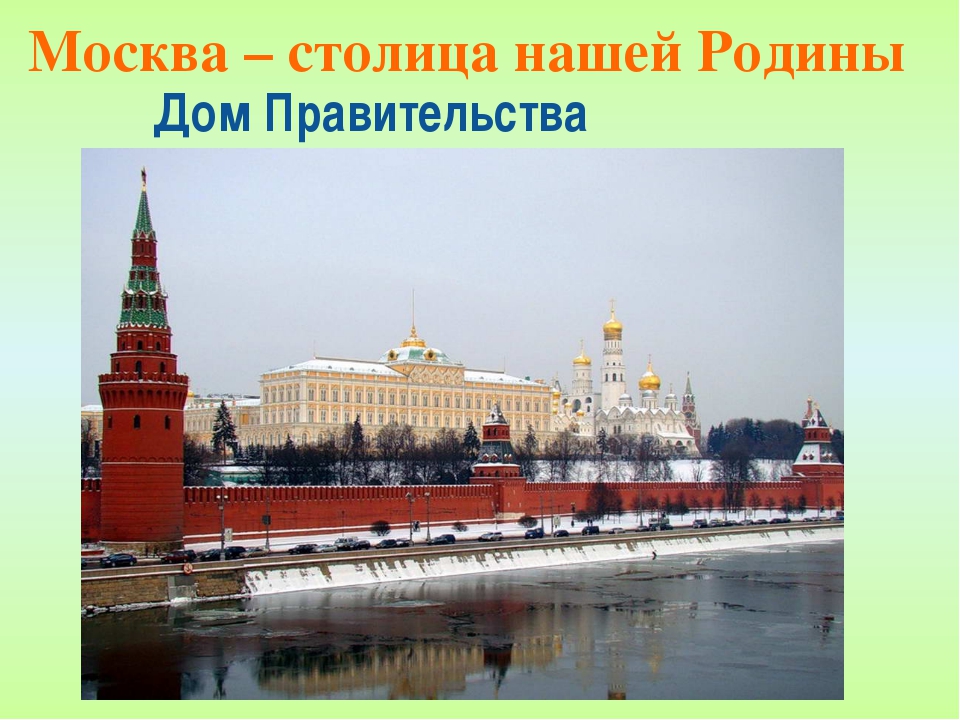 Побеседуйте с детьми о столице..
Развивайте умение поддерживать беседу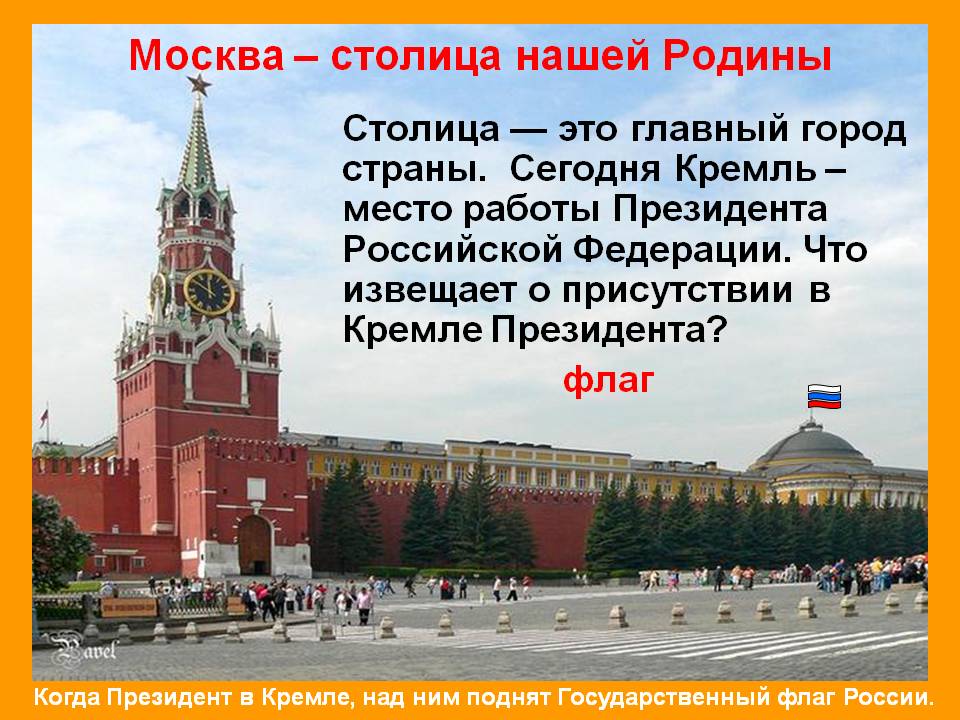 ОБЖ - Безопасное поведение на улице.Научите ребенка правилам поведения на улицеРодитель беседует с ребенком о том, где обычно гуляют дети, что делают на прогулке, в какие игры играют. В ходе беседы родитель задает вопросы:Какая улица расположена рядом с вашим домом?Что такое проезжая часть дороги?Для чего нужен тротуар?Почему нельзя выходить на проезжую часть улицы?Чем могут быть опасны игры на дороге и рядом с нею?Родитель предлагает ребенку рассмотреть картинки с изображением различных ситуаций на дороге и обсудить правильно ли поступают их герои.Примерные сюжеты картинок:Дети переходят дорогу по зебреДевочка прыгает через скакалку на дорогеДети переходят дорогу на красный сигнал светофораМальчик идет через дорогу и читает книжкуДети играют в мяч у дорогиДети стоят у дороги и ждут, когда загорится зеленый сигнал светофораПримерные вопросы для обсуждения:Правильно ли поступают герои?Как необходимо вести себя в такой ситуации?Почему так нельзя делать?Как герои могут повредить своему здоровью?Что опасного в этой ситуации?Как герои могут повредить другим людям?Как бы поступил ты?- Какие меры предосторожности можно принять, чтобы предупредить  прохожих об опасных зонах? (веревки с флажками, деревянные и металлические ограждения в виде забора, решетки, щиты)- Какие ограждения вы видели, и против каких опасных ситуаций они служили мерами предосторожности?- А какие знаки еще вы видели на дорогах? Что это за знаки? Кому они помогают? Какие дорожные знаки вы знаете? Что они обозначают?Родитель знакомит ребенка с некоторыми дорожными знаками, напоминает о сигналах светофора для машин и пешеходов.В конце предлагается нарисовать дорожные знаки, которые им больше всего понравились. После рисования ребенок рассказывают, о чем предупреждают людей нарисованные ими знаки.  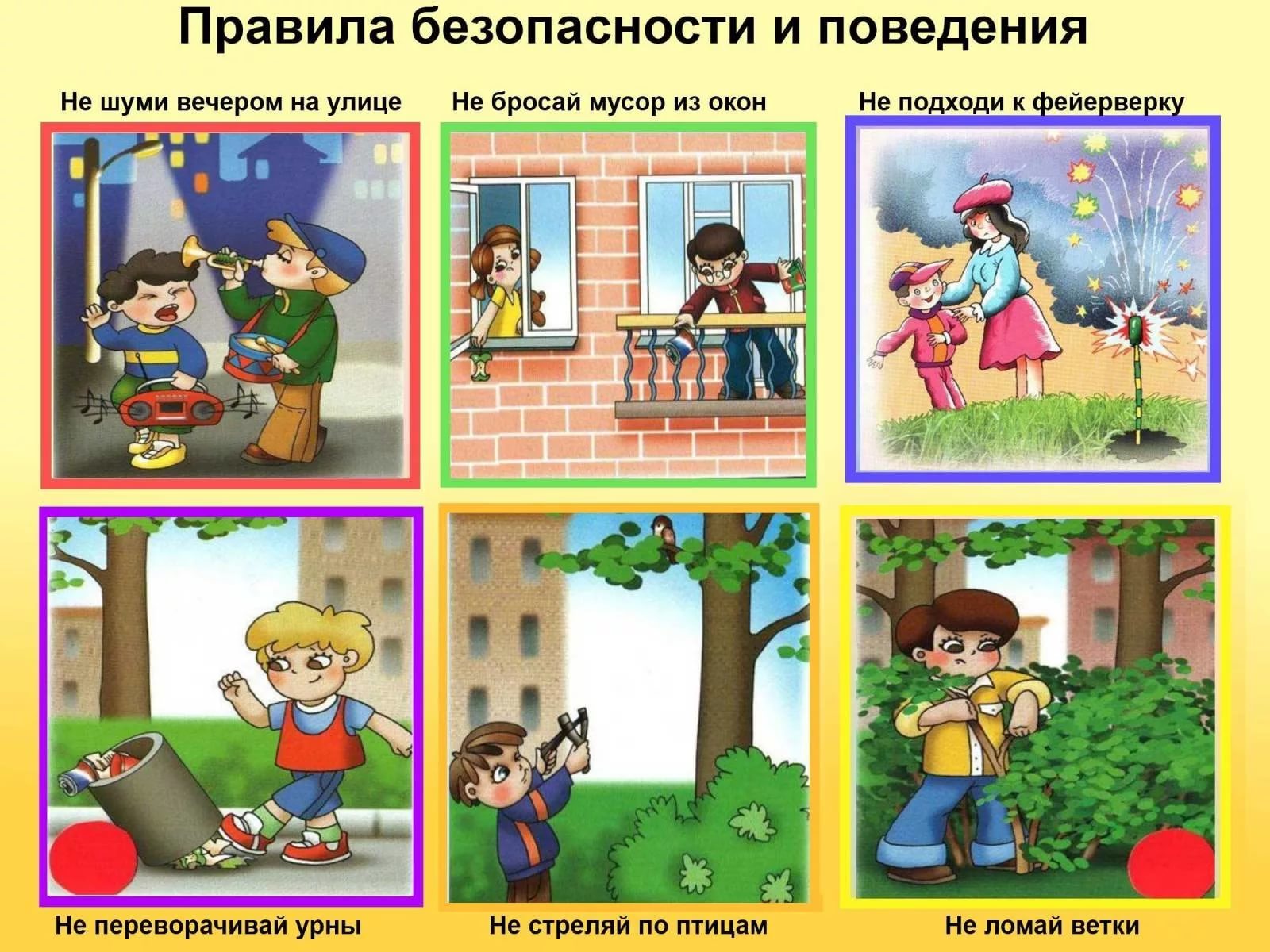 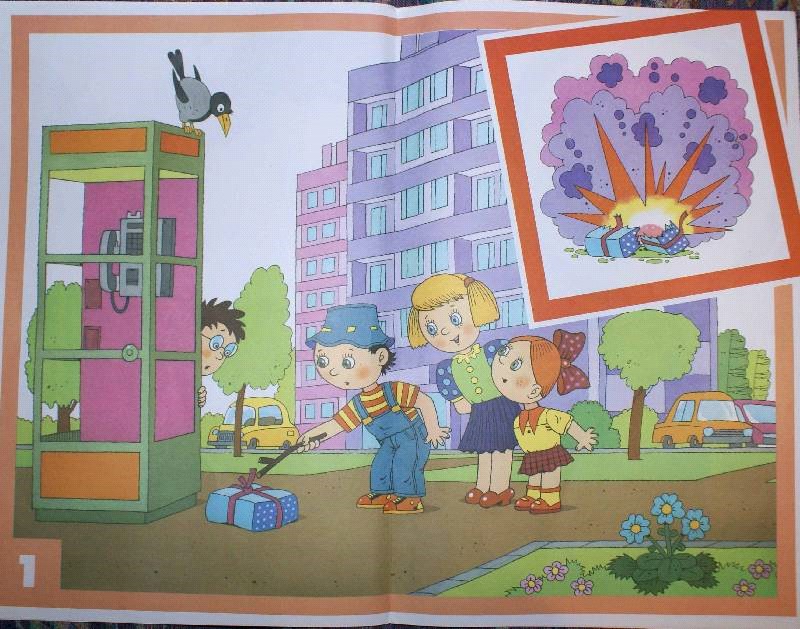 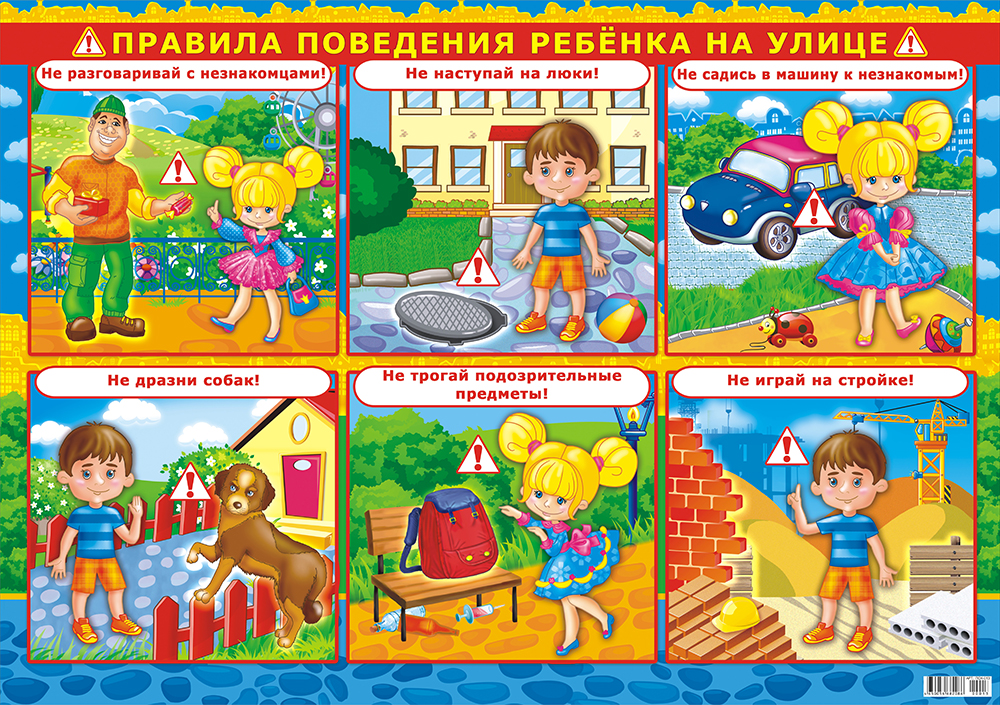 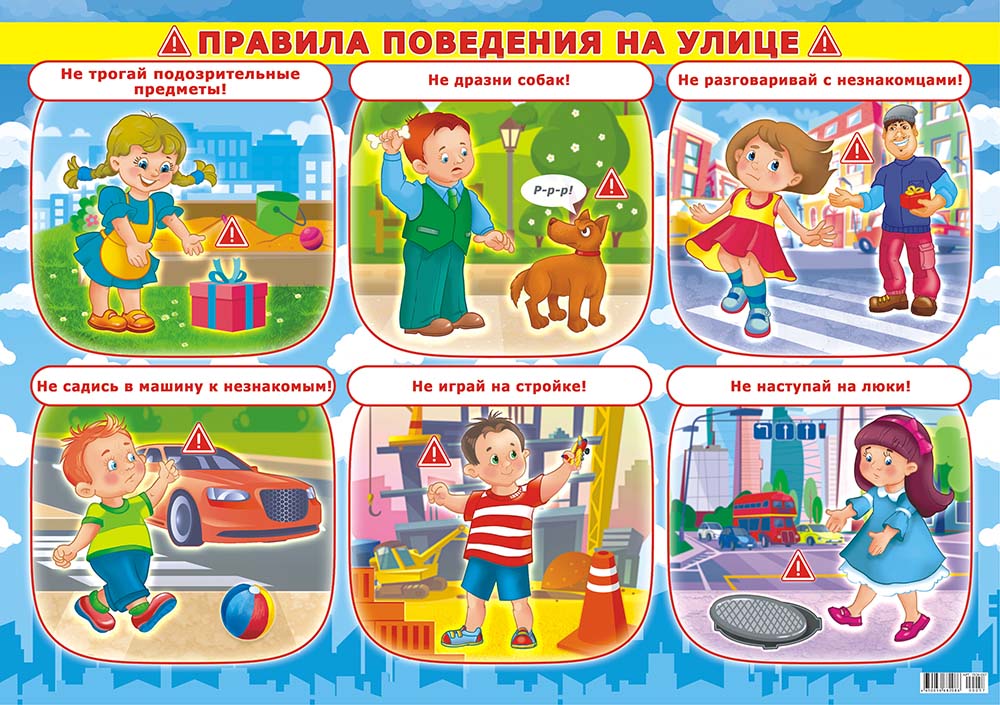 